Государственное автономное ПРОФЕССИОНАЛЬНОЕ образовательное учреждение 
Новосибирской области 
«Барабинский медицинский колледж»МЕТОДИЧЕСКОЕ ПОСОБИЕдля самостоятельной внеаудиторной работы студентовДИСЦИПЛИНА «Информатика»Раздел 1. Введение в общую информатикуТема 1.4. Базовые, системные программные продукты. Основы работы в среде WindowsСпециальность31.02.01 Лечебное дело Курс – второй2016Методический листВид занятия – комбинированное занятиеПродолжительность – 90 мин.Требования к результатам освоения темы в соответствии с ФГОС по специальности среднего профессионального образования 060101 Лечебное дело:В результате изучения темы обучающийся должен уметь:– использовать персональный компьютер (ПК) в профессиональной и повседневной деятельности;В результате изучения темы обучающийся должен знать:– методы и средства сбора, обработки, хранения, передачи и накопления информации.Цели занятия:1. Учебные цели: сформировать знания по базовым системным программным продуктам (операционная система Windows);сформировать умение использовать изученные программные средства (освоение приемов работы с объектами Рабочего стола, назначение и возможности справочной системы и программы Мой компьютер).2. Развивающие цели: развитие познавательной активности студентов через изучение работы в среде ОС Windows XP;3. Воспитательные цели: развитие информационной культуры;формирование готовности к применению компьютерной техники в сфере профессиональной деятельности.Методы обучения: объяснительно-иллюстративный, репродуктивный.Место проведения занятия: аудитория колледжа.Интегративные связи: дисциплины, требующие знания компьютераСписок используемых источников:Жукова, Е. Л. Информатика: Учебное пособие. [Текст] / Жукова, Е. Л., Бурда Е. Г. – М.: Издательско-торговая корпорация «Дашков и К»; Ростов н/Д: Наука-Пресс, 2007. – 272 с.Михеева, Е. В. Практикум по информатике: учебное пособие для студ. сред. проф. образования [Текст] / Е.В. Михеева. – 5-е изд., стер. – М.: Издательский центр «Академия», 2007. – 192 с.Оснащение занятия:Персональные компьютерыУчебно-методический комплект теоретического занятия по теме «Базовые, системные программные продукты. Основы работы в среде Windows»Раздаточный материалМультимедиаПроекторДоскаДомашнее задание:Повторение материала по конспектам теоретического занятия;[1, стр.56 –73, тест 3]МотивацияОперационные системы семейства Windows представляют собой программы, которые управляют работой всех компонентов ПК посредством качественного графического интерфейса, функционирующего через систему окон, и каждый режим которого представлен пиктограммой, списками, условными обозначениями. Поскольку Windows – это операционная система, которая установлена на большинстве компьютеров, то необходимо знать ее и уметь работать в ней.Информационно – справочный материалНазначение  ОС WindowsСуществует несколько разновидностей персональных компьютеров для пользователей: одни работают под управлением операционной системы Windows, другие – под управлением Mac OS, третьи Linux.На текущий момент времени IBM-совместимые компьютеры получили более широкую популярность, поэтому мы будем рассматривать программное обеспечение для компьютеров именно этого вида. Прежде всего рассмотрим операционные системы.Для IBM-совместимых персональных компьютеров разработано несколько различных семейств операционных систем, из которых наиболее распространена ОС Windows компании Microsoft. На сегодняшний день создан ряд версий Windows: Windows 9.x (Windows 95, Windows 98), Windows 2000, Windows XP, Windows 7, 8. Windows XP – это наиболее популярная на сегодняшний день графическая операционная система для персональных компьютеров платформы IBM PC и, несмотря на свой уже почтенный, по компьютерным меркам, возраст, продолжит оставаться ею еще, по крайней мере, несколько ближайших лет.Основная функция любой операционной системы – посредническая. Она заключается в обеспечении нескольких видов интерфейса (взаимодействия):– между пользователем и программно-аппаратными средствами (интерфейс пользователя);– между программным и аппаратным обеспечением (аппаратно-программный интерфейс);– между различными видами программного обеспечения (программный интерфейс).Операционная система WindowsХР относится к многозадачным с графическим интерфейсам операционным  системам, где в качестве органа управления, кроме клавиатуры, может использоваться мышь.Windows XP как и предыдущие версии ОС обеспечивает пользователя такими средствами как:Графический интерфейс, с которым вы можете работать при помощи мыши;Набор стандартных встроенных программ;Возможность отображать на экране несколько документов и работать с несколькими программами в разных окнах одновременно.Запуск и начало работыОперационная система Windows обеспечивает единообразный интерфейс для всех своих составных частей, а также для программ, разработанных для работы под её управлением.Запуск операционной системы происходит автоматически после включения ПК кнопкой Power на системном блоке. Также запуск ОС происходит при нажатии кнопки Reset или при одновременном нажатии комбинации клавиш |Ctrl| + |Alt| + |Dеl|.При включении ПК должны загореться индикаторы. Монитор издаст такой же звук, какой бывает при включении телевизора, а в системном блоке зашумит вентилятор блока питания.После включения компьютера происходит загрузка операционной системы с системного диска в оперативную память. Системным называется диск, на котором находятся модули операционной системы и с которого производится ее загрузка. Обычно операционную систему устанавливают на жесткий диск, и только в случае переустановки ОС в качестве системного диска используют флоппи-диск.Сначала компьютер проверяет работоспособность своих основных устройств, с помощью  специальной программы, содержащейся в BIOS (Basic Input/Output System – базовая система ввода-вывода) и хранящаяся в постоянной памяти компьютера (ROM), начинает поиск загрузчика операционной системы. Происходит последовательное обращение к имеющимся дискам (гибким, жестким, CD-ROM) и поиск в первом (загрузочном) секторе диска специальной программы Master Boot – программы-загрузчика операционной системы.В штатной ситуации системный диск находится на своем месте (на винчестере) и программа-загрузчик загружается в оперативную память в качестве программных модулей. В случае внештатной ситуации, когда системные диски в компьютере отсутствуют, на экране монитора появляется сообщение «Non system dick» и компьютер «зависает»; при этом загрузка ОС прекращается, поэтому компьютер остается неработоспособным.Поле окончания загрузки ОС управление передаётся командному процессору.Для начала работы, возможно, придется ввести пароль пользователя и сетевой пароль, если ПК подключен к сети.Основные объекты и приёмы управленияПосле загрузки среды Windows первое, что появляется на экране, – это РАБОЧИЙ СТОЛ. В нижней части экрана при стандартной установке расположена узкая полоса, называемая ПАНЕЛЬ ЗАДАЧ. В левой части панели задач находится кнопка ПУСК.Рабочий стол представляет собой область экрана, на которой отображаются значки и окошки программ, окошки диалогов с компьютером и Панель задач.Небольшие рисунки, расположенные на поверхности рабочего стола, называются значками и ярлыками.Основные средства управления Windows ХР – графический манипулятор (мышь или иной аналогичный) и клавиатура. Система предназначена для управления автономным компьютером.Стартовый экран Windows XP представляет собой системный объект, называемый Рабочим столом. Рабочий стол  – это графическая среда, на которой отображаются объекты Windows и элементы управления Windows. Все, с чем мы имеем дело, работая с компьютером в данной системе, можно отнести либо к объектам, либо к элементам управления. В исходном состоянии на рабочем столе можно наблюдать несколько экранных значков и Панель задач. Так Значки – это графическое представление объектов Windows, а Панель задач – один из основных элементов управления.Панель задач располагается, как правило, в нижней части экрана, содержит кнопку Пуск в левом углу. Эту кнопку иногда называют главной кнопкой системы. В правом углу Панели задач находится область уведомлений.При щелчке на кнопке Пуск открывается Главное меню Windows, в котором расположены команды для выполнения большинства действий и ярлыки для запуска установленных программ. В области уведомлений отображается текущее время, и могут находиться индикаторы работы некоторых программ. В основной части Панели задач размещаются кнопки открытых программ, документов или папок. Щелкая на этих кнопках, можно переходить от одного открытого объекта к другому.Щелчок правой кнопки мыши по незанятой области Панели задач выводит на экран контекстное меню, с помощью которого можно управлять окнами, расположенными на Рабочем столе, настраивать Панель задач и Главное меню, а также выводить на экран окно Диспетчер задач.Объектом в Windows называют все то, что находится на Рабочем столе и в папках, включая и сами папки.Значком называют графический объект, соответствующий папке, программе, документу, сетевому устройству или компьютеру. Значками изображаются файлы, папки, диски, устройства, элементы управления и другие объекты.В открытых окнах рядом с именами файлов располагаются значки, вид которых зависит от характера файла или документа.Значки папок имеют стандартный вид, который может отличаться от некоторых важных папок.Значки приложений отличаются друг от друга, на них может быть изображена эмблема или логотип конкретного приложения; для устаревших приложений используется один стандартный значок. Файлы документов одного типа имеют одинаковые значки, которые определяются программой, отвечающей за обработку документов выбранного типа.Системные устройства имеют специальные значки, отображающие их назначение;Для всех файлов, не являющихся приложениями или документами, используется стандартный значок файла неизвестного типа.Если попытаться открыть объект, два раза щелкнув на значке мышкой, в зависимости от типа объекта операционная система выполнит одно из следующих действий:Значок папки – откроется окно с её содержанием;Значок программы – программа будет запущенна на исполнение;Значок документа – сначала будет запущена программа, отвечающая за данный тип документов, после чего будет открыт сам документ;Значок файла неизвестного типа – Windows предложит найти программу для открытия этого файла.Для ускорения доступа к часто используемым объектам используются ярлыки. Он обычно размещается на Рабочем столе или в Главном меню. В нижнем левом углу значка ярлыка есть маленькая стрелка, обозначающая, что это всего лишь указатель на объект.Ярлык – это специальный файл, в котором содержится ссылка на представляемый им объект (информация о месте его расположения на жестком диске). Ярлыки называют также значками ускорителей, так как они обеспечивают наиболее быстрый доступ к объектам. Двойной щелчок мыши по ярлыку позволяет запустить (открыть) представляемый им объект.Ярлыки также могут играть роль своеобразного предохранителя от неосторожных действий пользователей: при удалении или перемещении ярлыка исходный объект всегда остается на прежнем месте.Корзина в Windows XP – специальная папка (программа), в которую временно помещаются удаляемые объекты (файлы, папки, ярлыки). С помощью Корзины можно легко восстановить ранее удаленные папки и файлы.Меню Пуск и Панель задачС помощью меню Пуск можно запустить программу, открыть документ или выполнить настройку Windows. Большинство действий пользователя начинаются именно с меню Пуск.Основные элементы меню ПускВ верхней части меню Пуск указано имя пользователя, который выполнил вход в систему, а рядом с ним находится его значок. При щелчке мышью на значке откроется окно Учетные записи пользователей, которое является элементом Панели управления. Вам будет предложено выбрать новый рисунок для вашей учетной записи.Меню Пуск состоит из двух колонок: в левой колонке находятся ярлыки часто используемых программ, а в правой – значки системных папок и утилит.Во время работы пользователя система подсчитывает частоту запуска различных приложений и помещает в левую колонку меню Пуск программы с самым высоким «рейтингом» использования. Приложения с более высокой частотой использования будут постепенно перемещаться в верхнюю часть списка, – таким образом, вы можете наблюдать своеобразное соревнование по частоте использования приложений.Верхняя часть левой колонки меню Пуск называется закрепленной, помещенные в нее значки будут присутствовать всегда, независимо от частоты их использования. По умолчанию в закрепленной области находятся значки программ Internet Explorer и Outlook Express, но вы можете добавлять в эту область свои значки и удалять существующие. Чтобы добавить значок любого приложения в закрепленную область, щелкните правой кнопкой на его значке и выберите в контекстном меню команду Закрепить в меню Пуск. Для удаления любого значка из левой колонки меню Пуск щелкните на нем правой кнопкой и выберите команду Удалить из этого списка.Для запуска большинства приложений используется пункт Все программы, который открывает многоуровневое меню, содержащее все установленные в системе приложения.В нижней части меню Пуск находятся две кнопки:Выход из системы – для завершения сеанса текущего пользователя и возврата к экрану приветствия;Выключение – в появившемся окне можно указать одно из трех действий: переход в ждущий режим, выключение или перезагрузка компьютера.Правая колонка меню Пуск содержит значки наиболее важных системных папок и утилит, имеющих следующее назначение.Мои документы – папка для хранения документов пользователя. Начинающим пользователям рекомендуется хранить все личные файлы именно в этой папке,Недавние документы – при выборе этого пункта открывается меню с ярлыками 15 последних открытых документов. Мои рисунки – папка для хранения графических файлов пользователя. Находится в папке Мои документы.Моя музыка – папка для хранения музыкальных файлов. Как и папка Мои рисунки, она содержится в папке Мои документы.Мой компьютер – окно Мой компьютер является наиболее важным системным объектом, очень многие действия по настройке и использованию компьютера будут начинаться именно с него, содержит значки имеющихся в системе дисков и других устройств.Сетевое окружение – папка, содержащая значки доступных ресурсов локальной сети. Она будет отсутствовать, если ваш компьютер не подключен к локальной сети.Панель управления – содержит ссылки и значки для выполнения различных действий по настройке компьютера.Подключение – при наличии настроенных подключений к Интернету вы сможете найти их в меню Подключение.Принтеры и факсы – этот значок открывает системную папку для настройки принтеров.Справка и поддержка – запускает окно Центр справки и поддержки, которое будет рассмотрено в следующем разделе.Поиск – окно поиска позволяет находить файлы, папки и другую информацию.Выполнить – при выборе этого пункта откроется окно Запуск программы, которое используется в основном для запуска раз личных системных утилит.Мы рассмотрели меню Пуск с элементами, которые устанавливаются по умолчанию, но может оказаться, что на вашем компьютере меню Пуск значительно отличается от показанного. Дело в том, что в Windows XP имеется возможность выполнять гибкую настройку этого меню.Панель задачОсновное назначение Панели задач – отображение кнопок дня работающих приложений и открытых окон. С помощью кнопок на Панели задач можно быстро переключаться между работающими приложениями. Если щелкнуть правой кнопкой на свободном участке Панели задач, то откроется ее контекстное меню, в котором имеются команды для упорядочения окон на Рабочем столе.В Windows XP применяется механизм группировки сходных кнопок Панели задач, что позволяет более рационально использовать место на ней. При наличии нескольких открытых окон одного приложения, например Internet Explorer или Microsoft Word, они могут отображаться на экране одной кнопкой, щелчок на которой откроет меню для выбора нужного окна.Кроме кнопок работающих приложений, на Панели задач обычно присутствует языковая панель и область уведомлений. В области уведомлений обычно находятся значки приложений, работающих в фоновом режиме. Иногда количество подобных значков может стать довольно большим, и они будут занимать значительную часть Панели задач. Windows XP автоматически скрывает значки, к которым вы обращаетесь редко, но соответствующие приложения работают даже при скрытом значке. Чтобы «добраться» до скрытого значка нужно щелкнуть на кнопке со стрелкой. Нажав ее, вы увидите все имеющиеся в области уведомлений значки.Языковая панельВ процессе работы на компьютере возникает необходимость вводить тексты или команды как на русском, так и на английском языках. Для переключения языков ввода используется языковая панель, которая обычно находится в правой части Панели задач и отображает текущий язык ввода буквенным обозначением (например, RU – русский, EN – английский). Для переключения языков ввода достаточно щелкнуть на индикаторе текущего языка и в появившемся меню выбрать нужный язык из спискаНа Панели задач языковая панель всегда отображается в свернутом виде. Чтобы развернуть ее, щелкните на индикаторе языка ввода и выберите команду Отобразить языковую панель. После этого языковая панель переместится в верхнюю часть Рабочего стола, но вы можете перетащить ее мышью в любое другое место. Чтобы возвратить языковую панель на Панель задач, щелкните на кнопке Свернуть в верхней части панели.Приемы управления WINDOWSУправление Windows XP с помощью мышиУправление объектами Windows XP (ввод команд) осуществляется с помощью мыши и клавиатуры. Указатель (курсор) мыши в зависимости от конкретной ситуации может иметь различный вид.Основные приемы управления с помощью мыши:однократный щелчок левой кнопкой мыши – выделение и активизация объектов, ввода команд меню;однократный щелчок правой кнопкой мыши – вызов контекстного меню;двойной щелчок по объекту –  запуск приложений и открытие документов, папок и окон;перетаскивание – «Переместить и оставить» при нажатой левой кнопке мыши (иногда при одновременном нажатии клавиш Ctrl, Shift или Alt);специальное перетаскивание – при нажатой правой кнопке мыши;зависание – наведение указателя мыши на значок объекта или на элемент управления и задержка его на некоторое время (при этом обычно на экране появляется всплывающая подсказка, кратко характеризующая свойства объекта).Необходимо знать:Слово «Указать» означает, что вы должны переместить мышь так, чтобы ее указатель оказался на нужном элементе.Фраза «Щелкните кнопкой мыши» или «Щелкните на элементе» означает, что вы должны указать на элемент, затем нажать и отпустить кнопку мыши.Фраза «Перетащите элемент» означает, что вы должны указать на элемент и, передвигая мышь, удерживать кнопку нажатой.Фраза «Дважды щелкните кнопкой мыши» означает, что вы должны дважды быстро нажать и отпустить кнопку мыши.Управление объектами с помощью клавиатурыКлавиатура применяется для ввода текста и команд в компьютер. Ее создатели взяли за образец обычную пишущую машинку. У пишущей машинки есть клавиши для каждой буквы и цифры и несколько так называемых служебных клавиш (клавиш управления). На самом деле управлять в пишущей машинке нечем.Другое дело – компьютер. Клавиатура компьютера тоже имеет клавиши для каждой буквы и цифры, но служебных клавиш здесь гораздо больше. Для всего того, чем нужно управлять в компьютере, служебных клавиш не хватает. Можно было бы, конечно, увеличивать их количество но бесконечности, но тогда клавиатура была бы огромной и не поместилась бы ни на одном столе. Выход из положения нашли такой – придумали сочетания, или комбинации, клавиш: в одних случаях – комбинацию служебных клавиш между собой, в других – комбинацию служебных клавиш с буквами.Клавиатура разделена на несколько областей. Большую ее часть занимает алфавитно-цифровая клавиатура. Используя эту часть клавиатуры, можно вводить цифры и буквы алфавита, а также знаки препинания и некоторые другие символы.Для ввода прописных букв и других символов, расположенных на верхнем регистре клавиатуры, применяется клавиша |Shift|. Чтобы ввести прописную букву, необходимо нажать и держать эту клавишу, а затем нажать нужную букву (и так со всеми символами, расположенными в верхнем регистре).Можно зафиксировать режим прописных букв, нажав клавишу [CapsLock]. При этом на клавиатуре загорается лампочка |CapsLock|, которая свидетельствует, что режим включен. Чтобы отключить режим, необходимо еще раз нажать эту клавишу – лампочка погаснет. Внимание: не путайте с клавишей [NumLock], включающей цифровую клавиатуру.Клавиши [Ctrl] и [Alt], также расположенные в блоке клавиатуры, служат для подачи специальных команд.Другая часть клавиатуры называется цифровой. Она предназначена для быстрого ввода цифр, как на калькуляторе, и включается нажатием клавиши [NumLock] (над соответствующей надписью загорается лампочка). Когда она не активна (лампочка не горит), этот блок клавиатуры дублирует клавиши управления курсором.К клавишам управления курсором относятся клавиши с изображением направлений (стрелками), клавиши [Ноmе] – перемещает курсор в начало строки, [End] – перемещает курсор в конец строки, [PageUp] и [PageDown] – перелистывают страницы экрана, например при редактировании документа на страницу вверх или вниз. Для перехода в конец текста нажмите одновременно клавиши [Ctrl] + [End], причем для одновременного нажатия сначала нажмите клавишу [Ctrl] и, не отпуская ее, нажмите клавишу [End]. Переход в начало текста производится одновременным нажатием клавиш [Ctrl] + [Ноmе].Для удаления символов с экрана служат две клавиши – [Delete] и [Backspace]. Первая удаляет символы, расположенные справа от курсора или под ним, вторая удаляет символы, расположенные слева от курсора. Клавиатура имеет также ряд так называемых функциональных клавиш – это клавиши с |F1| по |F12|, расположенные в верхнем части клавиатуры. Они служат для разных целей в пиктограммах, но некоторые из них во многих случаях имеют сходные функции. Например, клавиша |F1|, как правило, предоставляет пользователю компьютера справку и помощь. Клавиша |Таb| используется для табуляции, т.е. для перемещения на заданные интервал или по колонкам таблицы. Нажатием клавиши |Enter| подтверждается отданная компьютеру команда, вводится конец строки или абзаца в текстовом редакторе.Переключение раскладки клавиатуры обычно производится комбинацией клавиш |Ctrl| + |Shift| или |Alt| + |Shift|. Также для переключения раскладки клавиатуры с английской на русскую используют индикатор EN/RU, расположенный в правой части панели задач.Для того чтобы прервать выполнение задачи на компьютере используют клавишу |Esc|.Окна и работа с нимиПрограмма, документ или другой объект открываются в окне. Работа пользователя в среде Windows – это работа с окнами. Окна различных программ и документов имеют одинаковые элементы управления, что значительно упрощает работу с ними. Окно – одно из самых важных объектов Windows, представляют собой ограниченную рамкой прямоугольную область экрана, в которой отображается содержимое данного объекта. Абсолютно все операции, которые мы делаем, работая с компьютером, происходят либо на Рабочем столе, либо в каком-либо окне.Структура окнаПо наличию однородных элементов управления и оформления можно выделить следующие типы окон:окна папок;диалоговые окна;рабочие окна приложений, а внутри окон многих приложений могут существовать отдельные окна документов (если приложение позволяет работать с несколькими документами одновременно).В любом окне Windows можно выделить следующие стандартные элементы.Строка заголовка – это верхняя строка окна, в которой указано его имя. Используя заголовок, можно перемещать окно по экрану.Кнопки управления окном – находятся в правом углу строки заголовка. Подведите указатель мыши к любой кнопке и задержите на некоторое время – вы увидите подсказку с названием кнопки:Свернуть  – окно будет свернуто в кнопку на Панели задач, чтобы вернуть предыдущее состояние окна, нужно щелкнуть на его кнопке на Панели задач.Развернуть  – если окно занимает часть экрана, то нажатие на эту кнопку, развернет его во весь экран.Свернуть в окно  – нажатие этой кнопки позволит вернуть первоначальные размеры окна;Закрыть  – закрытие окна или прекращение работы программы.Строка меню. Находится под заголовком. В меню содержатся команды для выполнения тех или иных действий над содержимым окна.Панель инструментов. Содержит кнопки для вызова наиболее часто используемых команд. Обычно кнопки панели инструментов дублируют команды меню. Чтобы узнать назначение конкретной кнопки панели инструментов, наведите на нее указатель мыши и задержите его до появления всплывающей подсказки с названием кнопки. При желании можно настроить некоторые атрибуты, связанные с отображением кнопок, входящих в панель инструментов. К ним относится изменение размера кнопок, возможность отображения названия кнопок и места расположения названия.Адресная строка. В ней указан путь доступа к текущей папке, что удобно для ориентации в файловой структуре. Адресная строка позволяет выполнить быстрый переход к другим разделам файловой структуры с помощью раскрывающей кнопки на правом краю строки.Рабочая область окна. Здесь находится содержимое окна. Например, для окна Мой компьютер содержимым являются значки имеющихся устройств. Различные окна могут содержать тексты, рисунки, таблицы и т.д.Линейка прокрутки. Позволяет просмотреть все содержимое окна, если его размеры не разрешают это сделать. Прокручивать содержимое можно, щелкая на кнопках прокрутки или перемещая бегунок. Аналогичного эффекта можно достичь, вращая колесико мыши.Строка состояния. Здесь выводится дополнительная, часто немаловажная информация. Так, например, если среди объектов, представленных в окне, есть скрытые или системные, они могут не отображаться при просмотре, но в строке состояния об их наличии имеется специальная запись.Диалоговые окнаКроме окон программ и папок, пользователям Windows часто приходится иметь дело с различными диалоговыми окнами, которые служат для взаимодействия пользователя с операционной системой и прикладными программами. С их помощью можно изменять параметры работы системы и давать команды для выполнения определенных действий.Диалоговые окна обычно имеют упрощенный вид и могут содержать несколько стандартных элементов управления.Рассмотрим диалоговое окно Свойства: Экран. Чтобы его открыть, щелкните правой кнопкой на свободном участке Рабочего стола и выберете команду Свойства. Рассмотрим назначение наиболее часто встречающихся элементов управления на примере этого диалогового окна.Окно свойств экранаКомандная кнопкаЩелчок мышью на кнопке позволяет выполнить действие, указанное в названии кнопки. В нижней части окна Свойства: Экран три кнопки: ОК, Отмена и Применить. Эти кнопки вы будете встречать довольно часто в разных диалоговых окнах, поэтому рассмотрим их назначение подробнее:ОК – закрывает диалоговое окно и сохраняет все сделанные изменения;Отмена – закрывает окно без сохранения изменений;Применить – сохраняет изменения без закрытия диалогового окна.ВкладкаОкна с большим количеством элементов управления разделяют на несколько вкладок. Вкладку можно рассматривать как одну страницу многостраничного окна. Например, окно Свойство: Экран  состоит из пяти вкладок: Темы, Рабочий стол, Заставка, Оформление, Параметры. Чтобы перейти на другую вкладку, нужно щелкнуть на ее имени в верхней части окна (по корешку вкладки).СписокЭтот элемент управления служит для выбора одного варианта из имеющегося перечня. Например, в окне Свойства: Экран перейдите на вкладку Рабочий стол, и вы увидите список доступных фоновых рисунков. Для изменения фонового рисунка щелкните мышью на его названии в списке и нажмите кнопку Применить. Список может быть раскрывающимся  – для просмотра имеющихся в таком списке вариантов нужно щелкнуть на кнопке с изображением треугольника в правой части списка. Перейдите в окне Свойства: Экран на вкладку Заставка, которая содержит раскрывающийся список выбора заставки. Чтобы сменить экранную заставку, щелкните на кнопке раскрытия списка, затем на названии выбранной заставки. Для просмотра выбранной заставки щелкните на кнопке Просмотр.ПереключательПереключатель позволяет выбрать один из нескольких возможных параметров. При этом переключатель имеет вид группы круглых окошек с названиями параметров, из которых можно выбрать только один, например,. Для установки нужного параметра из группы переключателей нужно щелкнуть на его окошке или названии. Он будет выполнен, если в кружке появилась черная точка. Отметить можно только один элемент из перечня.Окно свойств экрана, выбор заставки Рабочего стола.Чтобы увидеть пример окна с переключателями на вкладке Заставка окна Свойства: Экран, выберите из раскрывающегося списка заставку с именем Объемный текст и нажмите кнопку Параметры. В появившемся диалоговом окне вы увидите различные элементы управления. Среди них имеются две группы переключателей. Первая группа (Текст) позволяет выбрать текст или время для заставки, а вторая (Поверхность) – один из трех вариантов поверхности.Текстовое поле – служит для ввода текстовой информации и обычно имеет вид прямоугольной рамки, в которую можно вводить текст после щелчка мыши на ней.Наиболее часто этот элемент используется в окнах сохранения документов для ввода имени файла.Флажок – маленький квадратик рядом со словом или фразой, например. Флажок может находиться в двух положениях – установленном и снятом. Если появились галочка или крестик, значит, опция активизирована (будет выполнена). Для изменения положения флажка нужно щелкнуть на нем левой кнопкой мыши. В окне Свойства: Экран, вкладка Заставка есть флажок Защита паролем. Часто в диалоговых окнах можно увидеть группу из нескольких флажков, каждый из которых позволяет задать определенный параметр.Регулятор –  служит для плавного изменения определенного параметра путем перетаскивания мышью ползунка. Почти все современные компьютеры оборудованы звуковыми платами и колонками. В этом случае в области уведомлений Панели задач обычно имеется значок динамика , щелчок на котором открывает регулятор громкости. Чтобы изменить громкость, перетащите мышью ползунок вверх или вниз. В рассмотренном окне параметров заставки также есть несколько регуляторов – Разрешение, Размер и Скорость вращения.Числовое поле – служит для установки числовых параметров. Оно имеет кнопки увеличения и уменьшения числового значения. На вкладке Заставка окна свойств экрана есть числовое поле Интервал , устанавливающее время появления заставки при простое компьютера.Замечание.При работе с диалоговыми окнами следует быть осторожными при изменении того или иного параметра. Не зная, к чему может привести изменение того или иного параметра вы можете серьезно нарушить работу системы. Например, некорректная установка значений на вкладе Параметры окна Свойства: Экран может привести к значительному ухудшению качества изображения на экране монитора, а в некоторых случаях изображение может вообще исчезнуть.Управление окнами в многооконном режимеКак правило, каждый сотрудник выполняет несколько заданий или работает над двумя-тремя проектами одновременно. Нередко при составлении одного проекта приходится обращаться к другим документам. Window позволяет работать над несколькими документами одновременно, отведя каждому из них отдельное окно.На панели задач находятся кнопки всех открытых документов и программ, независимо от того, видны ли их окна. Вы можете использовать панель задач для запуска различных программ, с которыми вы работаете.Когда вы запускаете программу или открываете окно, одноименная кнопки сразу же появляется на панели задач. Если вы открыли новое окно, а потом захотели вернуться в первое, достаточно щелкнуть на кнопке с его названием в панели задач.Работа с контекстным менюКонтекстное меню вызывается щелчком правой кнопки мыши на каком-либо объекте. В контекстном меню содержится список наиболее часто используемых команд для этого объекта.Список команд меню относится именно к тому объекту или области экрана, где был выполнен щелчок.С помощью команд контекстного меню можно выполнить очень много разнообразных действий. Контекстное меню – это один из способов обеспечить так называемый интуитивный интерфейс, при помощи которого пользователь находит нужное решение непосредственно в процессе работы. Контекстное меню присутствует почти во всех программах и позволяет найти способ выполнения того или иного действия, даже если вы работаете с определённой программой впервые.Настройка пользовательского интерфейса Windows XPНастройку параметров компьютера легко выполнить с помощью панели управления WindowsXPПанель управления позволяет выполнять следующие действия:Изменение оформления и работы WindowsXP;Добавление и ли удаление программ и устройств;настройка сетевых подключений и учетных записей пользователей;Способы открытия Панели управления:откройте папку «Мой Компьютер» и дважды щелкните кнопкой мыши по значку Панель управления;щелкните мышью по кнопке Пуск и выберите в главном меню команды Панель управления.Рассмотрим некоторые особенности изменения оформлении Windows.Настройка фона Рабочего столаОперационная система Windows ХР позволяет использовать в качестве фона Рабочего стола заливку сплошным цветом, фоновый рисунок или же документ или иллюстрацию в формате, принятом в Интернете. Выбор метода оформления осуществляют на вкладке Рабочий стол диалогового окна Свойства: Экран, которое открывают с помощью значка Экран в окне Панель управления или посредством пункта Свойства контекстного меню Рабочего стола.Выбор одноцветного фона Рабочего стола осуществляется в раскрывающейся палитре Цвет. При выборе рисунка, используемого в качестве фона, предполагается, что он находится в системной папке Windows. Если это не так, отыскать подходящий рисунок можно с помощью командной кнопки Обзор. При выборе фонового рисунка предоставляются средства для выбора способа его расположения (По центру экрана или на полном экране). В последнем случае возможен выбор варианта Растянуть (с перемасштабированием изображения в соответствии с размером Рабочего стола) или варианта Замостить (без перемасштабирования, но с размножением копий рисунка по всему полю Рабочего стола).Настройка экранной заставкиЭкранные заставки – это динамические изображения, воспроизведение которых включается автоматически при отсутствии в течение заданного времени событий, вызванных пользователем. Первоначальное назначение заставок состояло в том, чтобы снизить угрозу «выгорания люминофора» на тех участках экрана, которые подвержены особо длительному стационарному воздействию электронного луча. Результатом этого эффекта было образование в местах длительного воздействия луча бурых пятен. Современным мониторам эффект «выгорания люминофора» не грозит, но экранные заставки продолжают использовать как средство сокрытия экранной информации от посторонних наблюдателей в период отсутствия владельца компьютера на рабочем месте.Выбор и настройку режима действия экранной заставки осуществляют на вкладке Заставка диалогового окна Свойства: Экран. Представленные здесь средства настройки позволяют задать интервал времени, по прошествии которого при отсутствии событий, вызванных пользователем, происходит автоматический запуск заставки, а также настроить параметры заставки. На этой же вкладке имеются средства для управления энергосберегающими функциями монитора (кнопка Питание).Настройка даты и времениДля настройки даты и времени дважды щелкните на изображении часов в области уведомлений. В появившемся окне можно выбрать из списка месяц и год, а на календаре – нужную дату. Чтобы изменить время, щелкните мышью в поле с показаниями времени, после чего используйте кнопки с изображением стрелок. Нажмите Применить или ОК после установки правильных значений даты и времени.На вкладке Часовой пояс следует выбрать один из доступных поясов, который наиболее подходит для вашей местности, и установить при необходимости флажок перехода на летнее время.Настройка клавиатурыНастройку клавиатуры выполняют в диалоговом окне Свойства: Клавиатура, которое открывают двойным щелчком на значке Клавиатура в окне Панель управления. На вкладке Скорость представлены средства настройки параметров функции автоповтора символов (величина задержки перед началом повтора символов и темп повтора), а также средства управления частотой мерцания курсора.Настройка мышиНастройку мыши выполняют в диалоговом окне Свойства: Мышь, которое открывают с помощью значка Мышь в окне Панель управления. На вкладке Кнопки мыши представлены средства назначения левой или правой кнопке функций основной кнопки, а также средства настройки интервала времени между щелчками, при котором два отдельных щелчка интерпретируются как один двойной.На вкладке Указатели представлены средства для выбора схемы указателей мыши. Схема указателей представляет собой именованную совокупность настроек формы указателей мыши, сохраняемую в отдельном файле.На вкладке Параметры указателя представлены средства для управления чувствительностью мыши. Чувствительность мыши определяется величиной экранного перемещения указателя при заданном перемещении прибора. Выбор чувствительности зависит от типа мыши или другого манипулятора, а также от привычного режима работы конкретного пользователя (от характерного размаха движений мыши в процессе управления).На этой же вкладке имеются средства управления видимостью указателя. Есть возможность скрывать указатель во время работы с клавиатурой, а также задействовать средства подсветки указателя при работе с малоконтрастными дисплеями, например некоторыми жидкокристаллическими дисплеями портативных компьютеров.Так же у вас есть возможность произвести настройку параметров звука, шрифтов, свойств корзины и многое другое.Настройка оформления элементов управления WindowsКонцепция оформления внешнего вида элементов управления Windows ХР претерпела существенные изменения по сравнению с предыдущими версиями Windows. Совокупность всех визуальных и звуковых настроек интерфейса Windows рассматривается как тема Рабочего стола. Тема включает набор реквизитных значков Рабочего стола, шрифты и цвета, используемые для элементов оформления, указатели мыши, звуки, экранная заставка.Выбрать одну из заранее определенных тем можно на вкладке Темы диалогового окна Свойства: Экран. При изменении в ходе настройки любого элемента предварительно определенной темы операционная система рассматривает возникшую совокупность настроек как особую тему оформления.Стиль оформления на основе заданной темы – это особый стиль оформления Windows ХР. На вкладке Оформление диалогового окна Свойства: Экран такой стиль задается выбором пункта Стиль Windows ХР в раскрывающемся списке Окна и кнопки. Пункт Классический стиль использует приемы оформления, типичные для предыдущих версий Windows.Совокупность настроек, описывающих только графические характеристики окон и значков Windows, называется цветовой схемой. Такая схема может быть сохранена и загружена впоследствии. Средства настройки оформления позволяют загружать готовые цветовые схемы, создавать на их основе новые схемы путем редактирования и сохранять их под заданными именами.Для редактирования текущих цветовых и шрифтовых настроек надо щелкнуть на кнопке Дополнительно. В диалоговом окне Дополнительное оформление возможно изменение каждого из двух десятков элементов оформления по используемому шрифту и цвету. Для некоторых элементов оформления Windows ХР позволяет использовать многоцветное оформление путем создания градиентных растяжек (плавных переходов) между двумя заданными краевыми цветами. Выбор цвета осуществляют в раскрывающейся палитре с фиксированным количеством цветов. Любой цвет палитры можно определить самостоятельно – доступ к цветовой матрице открывает командная кнопка Другой в палитре цветов.Дополнительные средства оформления Рабочего столаРяд дополнительных средств оформления Рабочего стола доступен через дополнительные диалоговые окна. Если щелкнуть на кнопке Настройка рабочего стола на вкладке Рабочий стол диалогового окна Свойства: Экран, откроется диалоговое окно Элементы рабочего стола. Здесь можно управлять отображением и внешним видом реквизитных значков Рабочего стола.Если щелкнуть на кнопке Эффекты на вкладке Оформление диалогового окна Свойства: Экран, откроется диалоговое окно Эффекты. Действие визуальных эффектов, представленных здесь, хорошо прокомментировано названиями соответствующих элементов управления и легко проверяется практическими экспериментами.Справочная система Windows XPСовременное программное обеспечение отличается высокой сложностью, поэтому в операционной системе, и в большинстве её приложений предусмотрено наличие справочных систем. Справочную систему Windows XP можно рассматривать как автоматизированное информационно-справочное средство.Просмотр содержимого СправкиНеобходимые сведения о Windows проще всего получить через справочную систему Центр справки и поддержки.Чтобы запустить Центр справки и поддержки, откройте меню Пуск и выберите команду Справка и поддержка. В зависимости от стоящей перед вами задачи вы можете выбрать один из нескольких вариантов работы со справкой, которые описаны далее.Основные сведения находятся в разделе Основы работы в Windows. Информацию по специальным вопросам можно найти через Предметный указатель. Справочная система быстро предоставит вам короткую, сжатую информацию по интересующему вас вопросу. Во многих справочных разделах ecть кнопки, позволяющие непосредственно из системы Справка перейти к выполнению интересующей вас задачи.Работа с разделами справки.Выберите один из нескольких разделов справочной системы в левой части окна, после чего появится список подразделов данного раздела. Выбрав нужный подраздел, вы сможете указать одну из тем, и её текст появится в правой части окна справочной системы. Навигация по разделам справочной системы построена по принципу Web – страниц. Вы можете применять следующие приемы:используйте имеющиеся на страницах ссылки на связанные разделы справки;для возврата к предыдущим просмотренным страницам нажмите кнопку назад в верхней части окна;чтобы быстро вернуться на главную страницу Центра справки и поддержки нажмите кнопку с изображением домика;для просмотра списка всех посещенных страниц нажмите кнопку Журнал.Поиск информации в справочной системе.Если вы точно не знаете, в каком разделе искать ту или иную информацию, воспользуйтесь средством поиска. Введите ключевую фразу для поиска, после чего нажмите кнопку поиска с изображением стрелки. В результате вы получите список ссылок, сгруппированный по следующим критериям. Например, вы хотите найти в справочной системе таблицу с сочетаниями клавиш для выполнения типичных действий в Windows XP. Введите для этого в поле поиска текст Сочетания клавиш и нажмите кнопку поиска. Система отобразит вам несколько ссылок на рекомендуемые разделы, среди которых самой подходящей будет ссылка Общие сведения о сочетании клавиш Windows XP. Выбрав её, вы получите то, что искали. Можете распечатать эту тему для дальнейшего изучения, щелкнув на кнопке Печать.Альтернативным способом поиска является использование указателя. Щелкните на кнопке Указатель на панели инструментов справочной системы, после чего введите имя для поиска. Обычно достаточно набрать только первые буквы слова, чтобы появился список тем, начинающихся с введённых букв. Среди них вы можете выбрать наиболее подходящую.Если во время поиска ваш компьютер подключен к Интернету, то справочная система выполнит также поиск по вашему запросу среди технической документации на сайте Microsoft. Чтобы увидеть ссылки на найденные статьи, щелкните на кнопке База знаний Майкрософт в нижней части панели результатов поиска. Получение справки в диалоговом окнеПочти во всех диалоговых окнах в верхнем правом углу есть кнопка, на которой изображен знак вопроса. Если вы щелкнете на ней, а потом на любом элементе управления окна, появится окно со справочной информацией об этом элементе управления.Файловая структура Вся информация в компьютере хранится на дисках. Диск – это общее название устройств хранения информации, таких как жесткий диск (винчестер), гибкий диск (дискета), компакт-диск (CD-ROM, CD-R, CD-RW, DVD-диск). Если говорят: «программа хранится на диске», то слово «диск» может означать любое из названных устройств.Операционная система присваивает каждому диску обозначение при помощи латинской буквы и двоеточия. Например, гибкий диск почти всегда обозначается как А: Жесткий диск принято делить на несколько разделов, каждый из которых обозначается своей буквой, начиная с С: Следующие буквы после разделов жесткого диска используются для приводов компакт-дисков, DVD и др. Рассмотрим для примера компьютер, в котором имеется: привод гибких дисков, жесткий диск, разделенный на два раздела, и привод компакт-дисков. В таком случае операционная система назначит устройствам следующие буквы: А: – приводу гибких дисков, С: и D: – первому и второму разделу винчестера, Е: – приводу компакт-дисков.Файл – это информация определенного типа, размещенная на диске, которая имеет имя и является единым целым. Имя может иметь до 255 русских или латинских символов, за исключением следующих – \ /: *? «< > |.На дисках может храниться большое количество файлов. Чтобы упорядочить их, используют папки. Папки, также как и файлы, размещаются на диске и служат для регистрации имен файлов. Каждая папка имеет имя, требования к именам папок такие же, как и для имен файлов. Кроме файлов, любая папка может содержать и другие папки, которые в свою очередь также могут иметь папки. В итоге получается иерархическая структура папок, которую еще называют деревом папок. В одну папку помещаются файлы, соответствующие какому-то общему признаку. Чтобы указать расположение на компьютере определенного файла, нужно указать имя диска и последовательно имена папок, которые необходимо открыть, чтобы добраться до этого файла. Эта последовательность называется путем к файлу, или адресом или полным именем файла. При записи адреса принято разделять имена дисков и файлов символов \. Например, путь к файлу Водяные лилии будет выглядеть так:C:\ Documents and Settings \ All Users\ Документы \ Мои рисунки \ Образцы рисунковЧтобы найти этот файл, нужно открыть содержимое диска С:, после чего последовательно открывать указанные в адресе папки.Существуют файлы различных типов: программы, текстовые документы, рисунки, таблицы и др. Для определения типа файла служит расширение – обычно три символа, которые добавляются через точку к имени файла. Например, файл «Лунный цветок.bmp» имеет имя «Лунный цветок» и расширение «.bmp», которое указывает, что тип данного файла – точечный рисунок. Рассмотрим ещё несколько стандартных расширений:exe – обозначает исполняемый файл, хранящий в себе программу;mp3, wav – звук в цифровом формате;avi – видеозапись;txt, doc – текстовые файлы;bmp, jpg – графическая информация;xls – таблица;htm, html – гипертекстовый документ Интернет;arj, zip, rar – файлы архивов.Расширение указывает операционной системе, как следует обрабатывать данный файл. Например, любой файл с расширением.exe операционная система будет пытаться выполнить как программу, а с расширением.bmp – будет выводить на экран с помощью программы просмотра изображений.Таким образом, имя файла состоит из двух частей: собственно имя – название файла и идентификатор, определяющий его тип. Имя файла чаще всего может быть выбрано произвольно самим пользователем. Расширение, наоборот жестко привязано к типу файла, и менять его противопоказано.ПРОГРАММА ПРОВОДНИКПроводник – программное средство Windows XP – предназначен для управления файловой системой и обеспечивает доступ к локальным и сетевым ресурсам. Он отображает содержимое папок, позволяет открывать, копировать, перемещать, удалять, переименовывать папки и файлы. Проводник – служебная программа, относящаяся к категории диспетчеров файлов.Программа запускается командой Пуск → Программы → Стандартные → Проводник.Окно программы Проводник очень похоже на окна папок. Основное отличие в том, что окно Проводника имеет не одну рабочую область, а две: левую панель, называемую панелью папок, и правую панель, называемую панелью содержимого.Навигация по файловой структуре. Цель навигации состоит в обеспечении доступа к нужной папке и ее содержимому. Навигацию по файловой структуре выполняют на левой панели Проводника, на которой показана структура папок. Папки могут быть развернуты или свернуты, а также раскрыты или закрыты. Если папка имеет вложенные папки, то на левой панели рядом с папкой отображается узел, отмеченный знаком «+». Щелчок на узле разворачивает папку, при этом значок узла меняется на «-». Таким же образом папки и сворачиваются.Для того чтобы раскрыть папку, надо щелкнуть на ее значке. Содержимое раскрытой папки отображается на правой панели. Одна из папок на левой панели раскрыта всегда. Закрыть папку щелчком на ее значке невозможно – она закроется автоматически при раскрытии любой другой папки.Запуск программ и открытие документов. Эта операция выполняется двойным щелчком на значке программы или документа на правой панели Проводника. Если нужный объект на правой панели не показан, надо выполнить навигацию на левой панели и найти папку, в которой она находится.Создание папок. Чтобы создать новую папку, сначала следует на левой панели Проводника раскрыть папку, внутри которой она будет создана. После этого надо перейти на правую панель, щелкнуть правой кнопкой мыши на свободном от значков месте и выбрать в контекстном меню пункт Создать → Папку. На правой панели появится значок папки с названием Новая папка. Название выделено, и в таком состоянии его можно редактировать. После того как папка будет создана, она войдет в состав файловой структуры, отображаемой на левой панели.Копирование и перемещение файлов и папок. Папку, из которой происходит копирование, называют источником. Папку, в которую происходит копирование, называют приемником. Копирование выполняют методом перетаскивания значка объекта с правой панели Проводника на левую.Первая задача – найти и раскрыть папку-источник, чтобы на правой панели был виден копируемый объект. Вторая задача – найти на левой панели папку-приемник, но раскрывать ее не надо. Далее объект перетаскивают с правой панели на левую и помещают на значок папки-приемника. Для контроля точности попадания надо следить за названием папки-приемника. В тот момент, когда наведение выполнено правильно, подпись под значком меняет цвет, и кнопку мыши можно отпускать.Если и папка-источник, и папка-приемник принадлежат одному диску, то при перетаскивании выполняется перемещение, а если разным – то копирование. В тех случаях, когда нужно обратное действие, выполняют специальное перетаскивание при нажатой правой кнопке мыши. Удаление файлов и папок. На левой панели открывают папку, содержащую удаляемый объект, а на правой панели выделяют нужны объект (или группу объектов).Удаление можно выполнять несколькими способами. Классический способ – с помощью команды Файл → Удалить из строки меню (если ни один объект не выделен, эта команда не активируется). Более удобный способ – использовать командную кнопку на панели инструментов. Еще более удобно воспользоваться контекстным меню. Однако самый удобный способ удаления выделенного объекта состоит в использовании клавиши DELETE клавиатуры.Создание ярлыков объектовЯрлыки объектов можно создавать двумя способами: методом специального перетаскивания (вручную) или с помощью специальной программы-мастера (автоматически). Первый способ. Объект выбирается на правой панели Проводника и перетаскивается при нажатой правой кнопке мыши на значок нужной папки на левой панели. В момент отпускания кнопки на экране появляется меню, в котором надо выбрать пункт Создать ярлык.Второй способ (с использованием мастера) менее нагляден, но во многих случаях более удобен. Мастерами в системе Windows называют специальные программы, работающие в режиме диалога с пользователем. Диалог строится по принципу «запрос – ответ». Если на все запросы от программы даны корректные ответы, программа автоматически выполнит черновую работу.Для того чтобы запустить Мастер создания ярлыка, надо щелкнуть правой кнопкой мыши в окне той папки, в которой создается ярлык объекта. В открывшемся контекстном меню следует выбрать пункт Создать → Ярлык – произойдет запуск мастера.Представление объектовВ системе Windows можно управлять тем, как представляются объекты в окнах папок или на правой панели программы Проводник. Существует четыре типа представления объектов: Плитка, Значки, Список, Таблица.Выбор метода представления выполняют либо с помощью команд строки меню (пункт Вид), либо с помощью командной кнопки Вид на панели инструментов. Режим Плитка применяют в тех случаях, когда в папке находится небольшое количество уникальных объектов, каждый из которых важен. В этом режиме отображается не только имя и значок файла, но и некоторые другие его характеристики, зависящие от типа файла.Режим Значки применяют, когда количество объектов в папке велико и в предыдущем режиме в окне помещается слишком мало значков.Режим Список применяют в тех случаях, когда в окне присутствуют однотипные объекты, имеющие одинаковые значки. В этом случае содержание объекта характеризует не форма значка, а подпись под ним.Режим Таблица применяют в тех случаях, когда важны дополнительные свойства объектов, такие как размер, дата создания и т.п. Этот режим интересен также тем, что предоставляет особые возможности по упорядочению объектов в окне.Упорядочение объектов.Под упорядочением понимают прежде всего сортировку. В системе Windows XP существует четыре метода сортировки: Имя, Тип, Размер и Изменен. Метод упорядочения выбирают с помощью команды строки меню Вид → Упорядочить значки.Если используется метод сортировки Имя, объекты в окне располагаются в алфавитном порядке в соответствии с именами связанных с ними файлов. Когда при упорядочении во внимание принимается Тип, объекты располагаются тоже в алфавитном порядке, но в соответствии с расширениями имен связанных с ними файлов. Вариант Размер применяют перед проведением служебных операций. Например, перед очисткой жесткого диска с целью высвобождения рабочего пространства, удобно знать, какие объекты наиболее ресурсоемки.Пункт Изменен используют при поиске файлов, изменявшихся в последние дни, или, наоборот, при поиске файлов, не изменявшихся очень долго. Есть вероятность, что документы, не востребованные в течение длительного периода, могут оказаться малонужными и их стоит отправить в архив.Все методы сортировки работают в восходящем порядке. Файлы сортируются по именам от А до Z или от А до Я; по размерам – от 0 до 9; по датам – от ранних до более поздних. Но если объекты в окне отображаются в виде таблицы, то возможно проведение сортировки в нисходящем порядке. Особенность режима таблицы состоит в том, что каждый столбец имеет заголовок. Этот заголовок обладает свойствами командной кнопки. При первом щелчке на заголовке столбца происходит сортировка объектов по данному столбцу в восходящем порядке, при повторном щелчке – в нисходящем порядке.Приемы повышения эффективности в работе с файловой структуройПриемы, которые здесь описаны, являются общесистемными. Они относятся не только к Проводнику, но и ко всем окнам папок и большинству окон приложений.Использование буфера обмена для работы с объектами. Система Windows создает и обслуживает на компьютере невидимую для пользователя область памяти, называемую буфером обмена. Этой областью можно и нужно уметь пользоваться. В любой момент времени в ней можно хранить только один объект.Принцип работы с буфером обмена очень прост:1. Открываем папку-источник. Выделяем щелчком нужный объект.2. Копируем или забираем объект в буфер. В первом случае объект остается в папке-источнике и может быть размножен. Во втором случае он удаляется из папки-источника, но может некоторое время храниться в буфере. Последняя операция называется также вырезанием объекта.3. Открываем папку-приемник и помещаем в нее объект из буфера обмена.Три указанные операции (Копировать, Вырезать и Вставить) можно выполнять разными способами. Классический прием состоит в использовании пункта Правка в строке меню, но более удобно пользоваться командными кнопками панели инструментов:– Копировать; – Вырезать; – Вставить.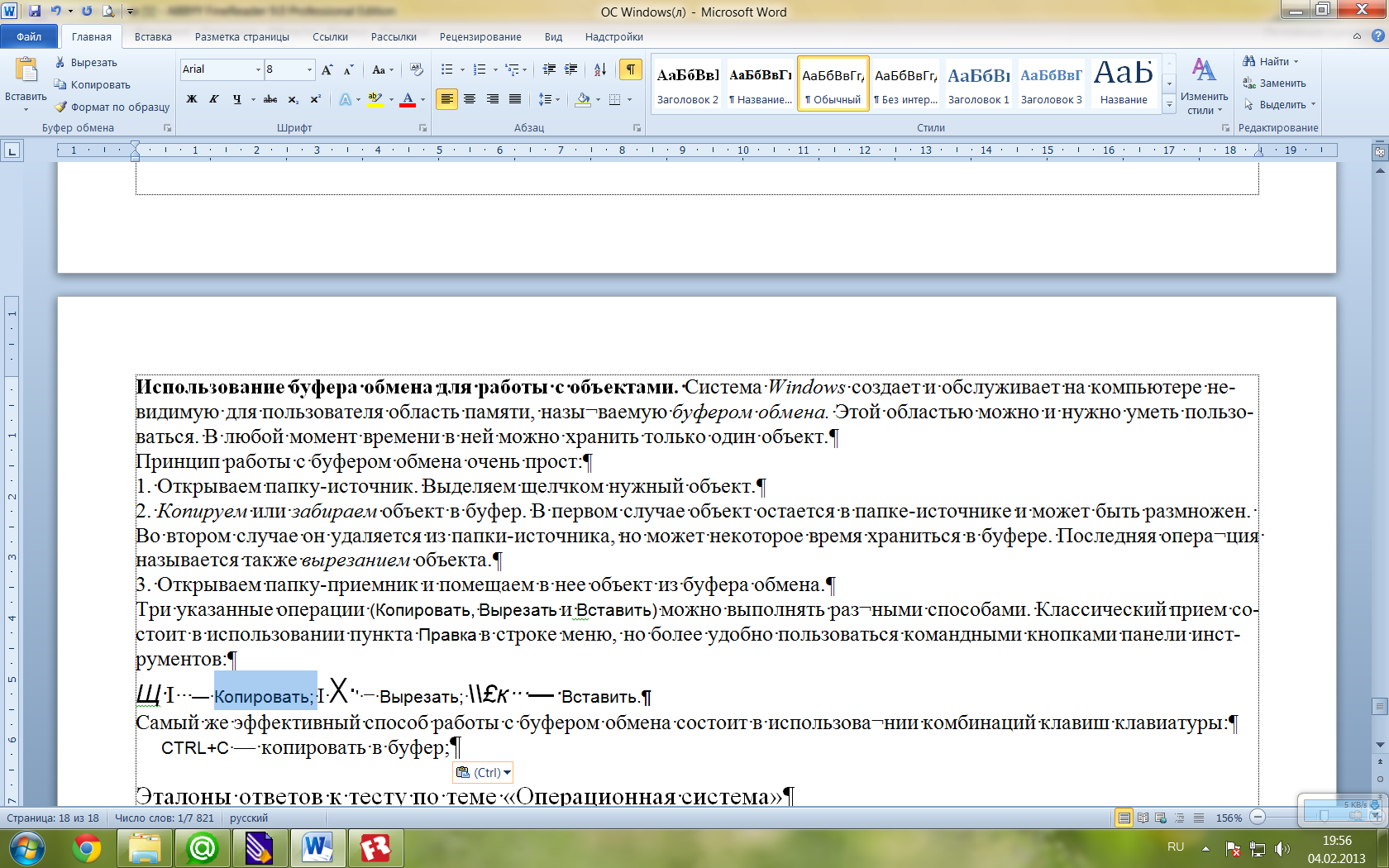 Самый же эффективный способ работы с буфером обмена состоит в использовании комбинаций клавиш клавиатуры:CTRL+C – копировать в буфер; CTRL+X – вырезать в буфер; CTRL+V – вставить из буфера.Эти приемы работают во всех приложениях Windows, и их стоит запомнить. Через буфер обмена можно переносить фрагменты текстов из одного документа в другой, можно переносить иллюстрации, звукозаписи, видеофрагменты, файлы, папки и вообще любые объекты. Буфер обмена – мощное средство для работы с приложениями и документами в Windows.В буфере обмена всегда может находиться только один объект. При попытке поместить туда другой объект, предыдущий объект перестает существовать. Поэтому буфер обмена не используют для длительного хранения чего-либо. Поместив объект в буфер, немедленно выполняют вставку из буфера в нужное место.В общем случае буфер обмена невидим для пользователя, и обычно необходимость просмотра его содержимого не возникает. Однако, если она все-таки возникнет, можно воспользоваться специальной служебной программой Папка обмена, которая входит в состав операционной системы и запускается командой Пуск - Программы - Стандартные - Служебные - Буфер обмена. Если на каком-то конкретном компьютере этой программы нет, это означает, что при установке операционной системы ее компонент не был установлен. Его можно доустановить.Групповое выделение объектов. Для многих операций (удаление, копирование, перемещение и т. п.) требуется выделить не один объект, а несколько. До сих пор мы использовали для выделения щелчок мыши, но он позволяет выделить только один объект. Для группового выделения при щелчке надо держать нажатой клавишу SHIFT или CTRLЕсли при щелчке держать нажатой клавишу CTRL, то выделение нового объекта не снимает выделение с объектов, выделенных ранее. Так можно выделить любую произвольную группу. Выделение при нажатой клавише CTRL действует как переключатель, то есть повторный щелчок на выделенном объекте снимает выделение.Если выделяемые объекты расположены подряд, то можно воспользоваться клавишей SHIFT. В этом случае при нажатой клавише щелкают на первом выделяемом объекте группы и на последнем. Все промежуточные объекты выделяются автоматически. Для того чтобы использовать этот прием группового выделения, иногда бывает полезно предварительно упорядочить (отсортировать) объекты, представленные в окне.Выключение компьютераПеред выключением компьютера рекомендуется закрыть все открытые окна. Затем нужно нажать на кнопку Пуск.В результате на экране появится Главное меню, в котором имеется два режима: Выход из системы и Выключение.Если нажать на Выход из системы, то на экране появится окно, показанное на рисунке.Система Windows XP предназначена для работы нескольких пользователей одновременно. Каждый пользователь имеет свое имя. Если нажать на кнопку Сменить пользователя, то начнется сеанс работы с другим пользователем, при этом все открытые программы и установки не изменятся. Если же нажать на Выключение, то на экране появится панно, в котором можно выбрать следующие действия:Ждущий режим позволяет перейти в ждущий режим, при котором компьютер не будет выключен, но будет потреблять минимальное количество электроэнергии, а для включения его следует нажать на любую клавишу или переместить мышь по столу;Выключение позволяет выключить компьютер;Перезагрузка выключает компьютер и сразу же, насколько это возможно, включает его, при этом подача электроэнергии на компьютер не прекращается. Этот режим эквивалентен нажатию кнопки перезагрузки, которая находится на передней панели системного блока;Отмена предназначена для прекращения выполнения режима выключения компьютера.Чтобы завершить работу с операционной системой и выключить компьютер, нужно щёлкнуть на кнопке Пуск, выбрать в меню команду Выключение, а затем кнопку с таким же названием Выключение. Самоконтроль знаний по теме
«Базовые, системные программные продукты. 
Основы работы в среде Windows»1. Функцией операционной системы не является ...удаление файладиалог с пользователемредактирование документараспечатка документа2. Папка, в которую попадают удаленные объекты ОС Windows, называется ...блокнотоперативнаяпортфелькорзина3. Операционная система - этоприкладная программасистемная программасистема программированиятекстовый редактор4. Операционную систему с диска загружает в ОЗУ ...BIOSдрайверызагрузчик операционной системысервисная программа5. Свойствами Рабочего стола является:ярлыки, папки, файлы, расположенные на Рабочем столедата изготовления Рабочего столаимя пользователя, работающего с Рабочим столомоформление Рабочего стола6. Выделить папку можно ...одним щелчком левой кнопки мышидвойным щелчком левой кнопки мышиодним щелчком правой кнопки мышиклавишей Enter7. Главное меню открыается ...щелчком по значку Мой компьютерщелчком по кнопке Пускконтекстным менющелчком на Панели задач8. На Панели задач находятся:кнопки свёрнутых программтолько ярлыкикнопка Пусккнопка Пуск и значки свёрнутых и работающих программ9. Окно - это ...рабочая область экранаосновное средство общения с Windowsприложение Windowsсобытие Windows10. Значок - ...указатель на объектобъект, обеспечивающий быстрый доступ к ресурсам компьютераграфическое представление объектаобъект, выполняющий функции контейнера для временного хранения удалённых объектов11. Рабочий стол - ...объект, выполняющий функции контейнера для временного хранения удаленных объектовобъект, обеспечивающий быстрый доступ к ресурсам компьютераокно, в котором пользователь может дать дополнительные указаниясреда, на которой отображаются объекты и элементы управления Windows12. Мои документы - ...папка, в которой предлагается сохранять созданные документыобъект, обеспечивающий быстрый доступ к ресурсам компьютераокно, в котором пользователь может дать дополнительные указанияграфическое представление объекта13. Мой компьютер -...среда, на которой отображаются объекты и элементы управления Windowsобъект, обеспечивающий быстрый доступ к ресурсам компьютерапапка, в которой предлагается сохранять созданные документыграфическое представление объекта14. Ярлык -...указатель на объектграфическое представление объектаобъект, обеспечивающий быстрый доступ к ресурсам компьютераобъект, выполняющий функции контейнера для временного хранения удаленных объектов15. Открыть папку можно ...одним нажатием левой кнопки мышидвойным нажатием левой кнопки мышидвойным нажатием правой кнопки мышиодним нажатием правой кнопки мыши16. Вызов Контекстного меню осуществляется ...щелчком левой кнопкой мышищелчком правой кнопкой мышидвойным щелчком левой кнопки мышидвойным щелчком правой кнопки мыши17. Запуск программ осуществляется ...двойным щелчком мышищелчком мышис помощью Панели задачс помощью папки Корзина18. Осуществить запуск программы Проводник можно ...щелкнув правой кнопкой мыши по значку любой папкиоткрытием папки Корзинащелкнув правой кнопкой мыши в любом месте Рабочего стола19. Чтобы раскрыть папку в Проводнике, надо щелкнуть ...на узле, отмеченном знаком "плюс"на ее значке20. Программа Проводник отличается от обычных папок ...тем, что состоит из нескольких частей-оконотсутствием строки заголовканевозможностью в данной папке операции копирования21. Осуществить запуск программы Проводник можно ...открытием папки "Мои документы"щелкнув правой кнопкой мыши по кнопке Пускщелкнув правой кнопкой мыши по Панели задач22. Диалоговое окно раскрывается:по желанию пользователя или по необходимости приложениемтройным щелчком мыши на объектепри щелчке на специальном значкетолько по окончании работы компьютера23. Для изменения размаров окна равномерно по ширине и высоте необходимо:потянуть за горизонтальную рамкупотянуть за вертикальную рамкупотянуть за уголпотянуть за заголовокОдобрена на заседании цикловой 
методической комиссии _________________Протокол №___от_______________________Председатель___________________________Разработчик: О.А. Потёмкина